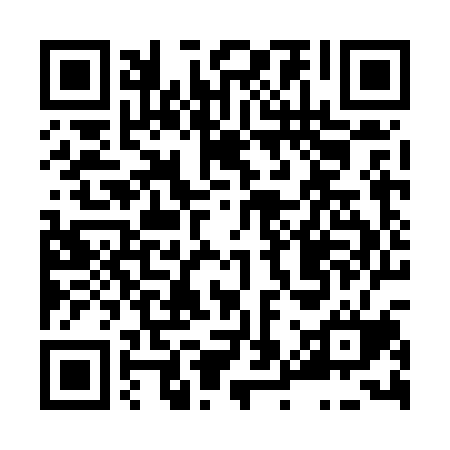 Ramadan times for Belec, Czech RepublicMon 11 Mar 2024 - Wed 10 Apr 2024High Latitude Method: Angle Based RulePrayer Calculation Method: Muslim World LeagueAsar Calculation Method: HanafiPrayer times provided by https://www.salahtimes.comDateDayFajrSuhurSunriseDhuhrAsrIftarMaghribIsha11Mon4:384:386:2612:144:096:036:037:4512Tue4:354:356:2312:144:116:056:057:4713Wed4:334:336:2112:134:126:066:067:4814Thu4:314:316:1912:134:136:086:087:5015Fri4:284:286:1712:134:156:106:107:5216Sat4:264:266:1512:134:166:116:117:5417Sun4:244:246:1312:124:176:136:137:5518Mon4:214:216:1012:124:186:146:147:5719Tue4:194:196:0812:124:206:166:167:5920Wed4:164:166:0612:114:216:186:188:0121Thu4:144:146:0412:114:226:196:198:0322Fri4:114:116:0212:114:236:216:218:0523Sat4:094:096:0012:104:256:226:228:0624Sun4:064:065:5712:104:266:246:248:0825Mon4:044:045:5512:104:276:266:268:1026Tue4:014:015:5312:104:286:276:278:1227Wed3:593:595:5112:094:306:296:298:1428Thu3:563:565:4912:094:316:306:308:1629Fri3:543:545:4612:094:326:326:328:1830Sat3:513:515:4412:084:336:336:338:2031Sun4:484:486:421:085:347:357:359:221Mon4:464:466:401:085:357:377:379:242Tue4:434:436:381:075:377:387:389:263Wed4:404:406:361:075:387:407:409:284Thu4:384:386:331:075:397:417:419:305Fri4:354:356:311:075:407:437:439:326Sat4:324:326:291:065:417:447:449:347Sun4:294:296:271:065:427:467:469:368Mon4:274:276:251:065:437:487:489:389Tue4:244:246:231:055:447:497:499:4110Wed4:214:216:211:055:457:517:519:43